Освітньо-професійні програми Початкова освіта. Інформатика				   Початкова освіта. Образотворче мистецтво				  Початкова освіта. Практична психологіяСпеціальність 013 Початкова освітаГалузь знань 01 Освіта/ПедагогікаРівень вищої освіти перший	1 Контактна інформація викладача2 Опис навчальної дисципліниОбсяг навчальної дисципліни на поточний навчальний рік:Семестр: весняний.Мова навчання: українська.Статус навчальної дисципліни: обовʹязкова.Передумови вивчення навчальної дисципліни: прослухані курси – «Філософія», «Психологія», «Основи педагогіки», «Дидактика»; базові поняття – наука, наукове пізнання, зміст науки, метод, методологія, вчені звання, вчені ступені.Ключові слова: наукові знання, наукові дослідження, педагогічна практика, студентська наука.Предмет навчальної дисципліни: вид наукової діяльності, загальнонаукові та конкретно-наукові методи дослідження.Метою навчальної дисципліни є сприяння посиленню методологічної спрямованості навчального процесу у вищих закладах освіти, як однієї з основних складових формування у випускників наукового світогляду, що є головною умовою підвищення якості підготовки фахівців. Програмні компетентності та результати навчання:3 Перелік тем навчальної дисципліни: Змістовий модуль 1 Загальні відомості про науковий педагогічний експериментТема 1.1 Специфіка наукового пізнання і критерії науковості. Загальнонаукові підходи до педагогічного дослідженняПредмет, завдання, цілі курсу «Основи наукових досліджень». Суть наукового пізнання. Основні етапи розвитку науки. Наука як соціальний інститут. Наукові та науково-педагогічні кадри.Тема 1.2 Система наукових досліджень в педагогічній практиціОсновні види наукових робіт: реферат, наукова стаття, наукова доповідь, тези доповіді, стендова доповідь, курсова робота, кваліфікаційна робота. Основні види наукових видань встановлені державним стандартом. Поняття про УДК, ББК, ISBN, ISSN та авторський знак.Змістовий модуль 2 Науковий апарат педагогічного дослідженняТема 2.1 Категорійний апарат науково-педагогічного дослідження. Загальнонаукові методи науково-педагогічного дослідженняНауковий текст і вимоги до нього. Підготовка та проведення педагогічного дослідження. Система методів і методика педагогічного дослідження. Тема 2.2 Вивчення інформаційних джерел та аналіз педагогічного досвідуПравила роботи з літературою та аналіз літературних джерел. Пошук наукової інформації в мережі Internet. Правила оформлення бібліографічного опису у списку джерел.Змістовий модуль 3 Наукове дослідження дітей молодшого шкільного вікуТема 3.1. – 3.2 Наукове дослідження дітей молодшого шкільного вікуОсобливості дослідження дітей молодшого шкільного віку. Методи визначення готовності дитини до школи.Діагностика рівня розвитку пізнавальних процесів. Методи вивчення особистості молодшого школяра, міжособистісних взаємин учнів.4 Політика навчальної дисципліниПолітика щодо відвідування навчальних занять. Відвідування навчальних занять (лекційних і практичних занять), контрольного заходу (заліку) є обов’язковим. За об’єктивних обставин навчання може здійснюватися в он-лайн режимі. Політика щодо пропусків навчальних занять. У разі пропуску навчальних занять із поважних причин здобувач має право їх відпрацювати за графіком консультацій (подати конспект лекції; навчальні й контрольні завдання, передбачені тематичними планами практичних занять).Політика щодо підготовки здобувачів до практичних занять. Підготовка до практичних занять включає: ознайомлення із силабусом і робочою програмою навчальної дисципліни, тематичними планами практичних занять; опрацювання матеріалів лекцій, підручників, посібників, монографій, законодавчих і нормативних документів та інших рекомендованих джерел; написання плану (стислого конспекту) відповідей на питання для обговорення, виконання завдань для самостійної та індивідуальної роботи. Політика щодо використання телефонів та інших електронних пристроїв. Під час проведення навчальних занять електронні пристрої мають перебувати в безшумному режимі роботи. Користування електронними пристроями в цілях, не пов’язаних із навчанням, є неприпустимим.Політика дотримання академічної доброчесності полягає в дотриманні норм “Положення про академічну доброчесність у Бердянському державному педагогічному університеті” (http://bdpu.org/wp-content/uploads/2020/03/akademdobrochesnist-_sayt.pdf): самостійно виконувати навчальні і контрольні завдання; посилатися на джерела інформації в разі використання ідей, тверджень, відомостей; надавати достовірну інформацію про результати власної навчальної (наукової, творчої) діяльності, джерела інформації. 5 Технічне й програмне забезпечення/обладнання, наочністьСервісні програмні засоби загального призначення (персональний комп’ютер, загальновживані комп’ютерні програми й операційні системи, мультимедійний проєктор, дошка-екран, програмні засоби для контролю і вимірювання знань, умінь і навичок студентів); електронні бази даних (електронні енциклопедії, підручники, посібники, довідники та словники; бібліотеки електронної наочності).6 Схема оцінювання	7 Список рекомендованих джерел:ОсновніАносов І. П., Елькін М. В., Головкова М. М., Коробченко А. А. Основи науково-педагогічних досліджень. Мелітополь: ММД, 2015. 218 с.Важинський С. Е., Щербак Т. І. Методика та організація наукових досліджень. Суми: Вид-во СумДПУ імені А. С. Макаренка, 2016.  260 с.Важинський С.Е., Щербак Т. І. Методика та організація наукових досліджень. Суми: СумДПУ імені А. С. Макаренка, 2016. 260 с.Дегтярьов А. В. Кокодій М. Г., Маслов В. О. Основи наукових досліджень. Харків: ХНУ імені В. Н. Каразіна, 2016. 80 с.Дубасенюк О. А. Методологія та методи науково-педагогічного дослідження. Житомир: Полісся, 2016. 256 с.Зацерковний В. І., Тішаєв І. В., Демидов В. К. Методологія наукових досліджень. Ніжин: НДУ ім. М. Гоголя, 2017. 236 с.Комар Ю. М., Попов О. І., Комар В. Ю. Основи наукових досліджень. Київ: Видавництво Ліра-К, 2018. 182 с.Лаппо В. В. Основи педагогічних досліджень. Івано-Франківськ: НАІР, 2016. 284 с.Науково-педагогічне дослідження / укл.: Н. Чайченко, О. Семеног, Л. Артюшкіна, О. Рудь. Суми: СОІППО, 2015. 190 с.Невлюдов  І. Ш., Олександров Ю. М., Андрусевич А.  О., Чала О. О. Основи наукових досліджень. Кривий Ріг: Криворізький коледж НАУ, 2019.  396 с.Основи наукових досліджень / за заг. ред. Т. В. Гончарук. Тернопіль, 2014. 272 с.Сардак С. Е. Основи наукових досліджень. Дніпро: ДГУ, 2018. 103 с.Староста В. І., Товканець Г. В. Методологія та методи науково-педагогічних досліджень. Мукачево: МДУ, 2015. 64 с.Тверезовська Н. Т., Сидоренко В. К. Методологія педагогічного дослідження Київ: ЦУЛ, 2017. 440 с.Тележенко Л. М., Дзюба Н. А., Кашкано М. А., Валевська Л. О. Основи наукових досліджень. Херсон: Вид. Гринь Д. С., 2016. 192 с. Тушева В. В.Основи наукових досліджень. Харків: Федорко, 2014. 408 с.Ярощук Л. Г. Методичні рекомендації до написання курсових робіт з теорії та методики виховання для студентів спеціальності 013 Початкова освіта. 2-ге вид., оновл. Бердянськ, 2019. 35 с.Ярощук Л. Г. Основи наукових досліджень: навч. посіб. 2-ге вид., оновл. Saarbrücken–Riga: LAP LAMBERT Academic Publishing, 2019. 162 с.ДодатковіКоробко С. Л., Коробко О. І. Робота психолога з молодшими школярами: метод. посіб. Київ: Літера ЛТД, 2014. 416 с. Оліяр М. П., Русин Г. А., Червінська І. Б. Основи науково-педагогічних досліджень. Івано-Франківськ: НАІР, 2013. 214 с. Палеха Ю. І., Н. О. Леміш. Основи науково-дослідної роботи. Київ: Ліра-К, 2013. 336 с. Пєхота О. М. Основи педагогічних досліджень: навч. посіб. Київ: Знання, 2013. 287 с. Туріщева Л. В. Увага! Особливі діти. Харків: Основа, 2012. 128 с.Ярощук Л. Г. Методичні рекомендації до написання курсових робіт з теорії та методики виховання для студентів спеціальності 013 Початкова освіта. 2-ге вид., оновл. Бердянськ, 2019. 35 с.Ярощук Л. Г. Основи наукових досліджень. Бердянськ, 2018. 168 с. Ярощук Л. Г. Основи науково-педагогічних досліджень: навч.-метод. комплекс. Бердянськ, 2014. 224 с.Інформаційні ресурсиhttp://bdpu.org/library.html – бібліотека БДПУ.www.mon.gov.ua. – веб-сторінка Міністерства освіти і науки України. www.nbuv.gov.ua. – веб-сторінка бібліотеки ім. Вернадського.www.tnpu.edu.ua. – веб-сторінка Тернопільського Національного педагогічного університету імені Володимира ГнатюкаМедіатека ФППОМ.Вивчення навчальної дисципліни допоможе Вам правильно орієнтуватися в складній структурі взаємозв'язків між окремими ланками процесу наукового пізнання в цілому, а також при виконанні конкретних досліджень. Практика показує, що наукова праця істотно підвищує інтерес до вивчення загальних і спеціальних дисциплін за вибраною спеціальністю, сприяє формуванню теоретичних і практичних навичок, необхідних фахівцю-досліднику, розширює науковий кругозір і здібності до проведення методологічного аналізу і критичного розуміння досягнень сучасної науки.Активна участь у проведенні навчальних занять, своєчасне та якісне виконання запропонованих завдань, успішне проходження тестування є запорукою високого оцінювання Ваших освітніх досягнень.ЗАТВЕРДЖЕНОМетодичною радою університетувід 26.02.2020(протокол №5)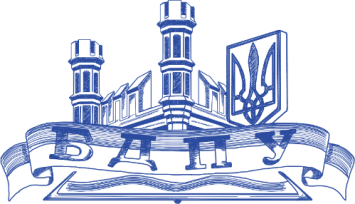 Силабуснавчальної дисципліниОСНОВИ НАУКОВИХ ДОСЛІДЖЕНЬ2020–2021 навчальний рікВикладачкакандидатка педагогічних наук, доцентка кафедри педагогіки Лілія Григорівна ЯРОЩУКПосилання на сайтhttp://bdpu.org/faculties/fppom/structure-fppom/kaf-pedagogiky/composition-kaf-pedagogiky/yaroschuk/ Контактний телефон+380509049001E-mail0116@i.ua Графік консультаційвідповідно до графіка індивідуальних консультацій (за попередньою домовленістю), ауд. 5б 317Кількість кредитів/годинЛекціїПрактичні заняттяСамостійна та індивідуальна роботаЗвітність3/90161460залікПерелік компетентностей здобувачів вищої освітиПерелік компетентностей здобувачів вищої освітиІнтегральнакомпетентністьЗдатність розв’язувати складні спеціалізовані задачі та практичні проблеми в професійно-педагогічній діяльності, що передбачають застосування теоретичних положень і методів педагогіки, психології та окремих методик навчання й характеризуються комплексністю та невизначеністю умовЗагальні компетентностіЗагальнонавчальна. Здатність навчатися й оволодівати сучасними знаннями, зокрема, інноваційними методичними підходами, сучасними системами, методиками, технологіями навчання, розвитку й виховання учнів початкової школи; чинним нормативним забезпеченням початкової освіти.Інформаційно-аналітична й інформаційно-комунікативна. Здатність до пошуку, оброблення й аналізу, систематизації й узагальнення інформації, зокрема професійно-педагогічної, із різних джерел і формулювання логічних висновків. Здатність до застосування сучасних засобів інформаційних і комп’ютерних технологій для розв’язання комунікативних задач у професійній діяльності вчителя початкових класів.Рефлексивна. Здатність ефективно й адекватно здійснювати рефлексивні процеси, що забезпечує процес розвитку та саморозвитку, сприяє творчому підходові до освітнього процесу початкової школи. Здатність оцінювати результати педагогічних впливів і забезпечувати якість навчання, розвитку й виховання учнів початкової школи; здатність до педагогічної рефлексіїСпеціальні (фахові) компетентностіДидактична. Здатність вирішувати стандартні та проблемні професійні завдання, що виникають в освітній практиці початкової школи, на основі сформованих знань про теоретичні засади побудови змісту і процесу навчання молодших учнів, у тому числі ґрунтовних знань про сучасні теорії навчання, гнучкого володіння методами навчання; спроможність обґрунтовано обирати прийоми, засоби, технології, форми організації навчання, адекватні дидактичній ситуації.Методична. Нормативна: здатність користуватися нормативними документами та реалізовувати на практиці цілі й завдання навчання в початковій школі. Варіативна: здатність обирати найефективніший навчально-методичний комплект для досягнення цілей і завдань навчання в початковій школі. Контрольно-оцінювальна: здатність до реалізації критеріїв оцінювання навчальних досягнень учнів початкової школи. Проектувально-моделювальна: здатність моделювати та організовувати процес навчання в початковій школі; спроможність обирати необхідні засоби, форми і методи організації діяльності учнів у процесі навчання. Технологічна: здатність упроваджувати сучасні навчальні технології, інноваційні підходи, передовий педагогічний досвідРезультати навчання здобувачів вищої освітиРезультати навчання здобувачів вищої освітиПрофесійні декларативні і процедурні знання Здатність збирати, обробляти, систематизувати та узагальнювати інформацію щодо дослідження фінансової сфери. Знати джерела отримання необхідної інформації тля дослідження та вміти ними користуватися. Перевіряти на коректність отриману інформацію для дослідження. Використовувати шкільну документацію  як інформаційне забезпечення наукових досліджень. Уміти використовувати комп'ютерні технології з метою пошуку та обробки необхідної інформації Оперувати понятійним апаратом та використовувати фундаментальні принципи та методики для досліджень у педагогічній сфері. Професійні вміння і навичкиВизначати мету і завдання, предмет, об’єкт, гіпотезу наукової теми дослідження, а також обґрунтовувати її актуальність та доцільність;розмежовувати принципи та ознаки визначення системи; орієнтуватися у складній системі наукових взаємозв’язків; схематично відтворювати структуру наукових робіт за вимогами ДАК України; писати статті та тези доповідей за вимогами ДАК України; оформляти курсові роботи і проекти;  оформляти титульну сторінку дипломної роботи;  оформляти титульну сторінку дипломної та магістерської робіт; діагностувати готовність дітей до школи; діагностувати нахили та здібності молодших школярів.Відстежувати, вивчати та використовувати передовий досвід у сфері педагогічних досліджень. Проводити індивідуальні дослідження з вибраного напрямку педагогічного дослідження. Презентувати результати наукових досліджень на конференціях, засіданнях наукових секцій, гуртків, під час круглих столів.Змістовий модульТемаПоточна рейтингова оцінкаПоточна рейтингова оцінкаПоточна рейтингова оцінкаПоточна рейтингова оцінкаПоточна рейтингова оцінкаОцінка змістового модуляСумаЗмістовий модульТемаТеоретичне питання Практичне завданняСамостійна роботаІндивідуальне завданняКонтрольна роботаОцінка змістового модуляСумаЗМ 1Т 152261025100ЗМ 2Т 252261025100ЗМ 3Т 352261025100ЗМ 4Т 452261025100